Exploration and Prediction ChartsNames:________________________________    _____________________________                     ________________________________    _____________________________  Predict: Will the Rock Drink the Water?Did the Rock Drink the Water?Sort the rocks1. Construct a t-chart (provided below) of foods you eat that are porous and nonporous.  Non-writers may look in cooking magazines for pictures as well as Kindergarten.Example:Porous 		NonporousCake			 Flavored gelatinCornbread 		 Hard Candy				Rice Cake 		 Chocolate BarT-chartPorous			Non-porous2. Design a LaPorous Sundae using the provided ingredients:  As you and your partners are constructing the Sundae discuss why the ingredients represent the layers. Think of another ingredient that would also represent each layer.   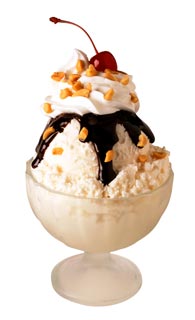 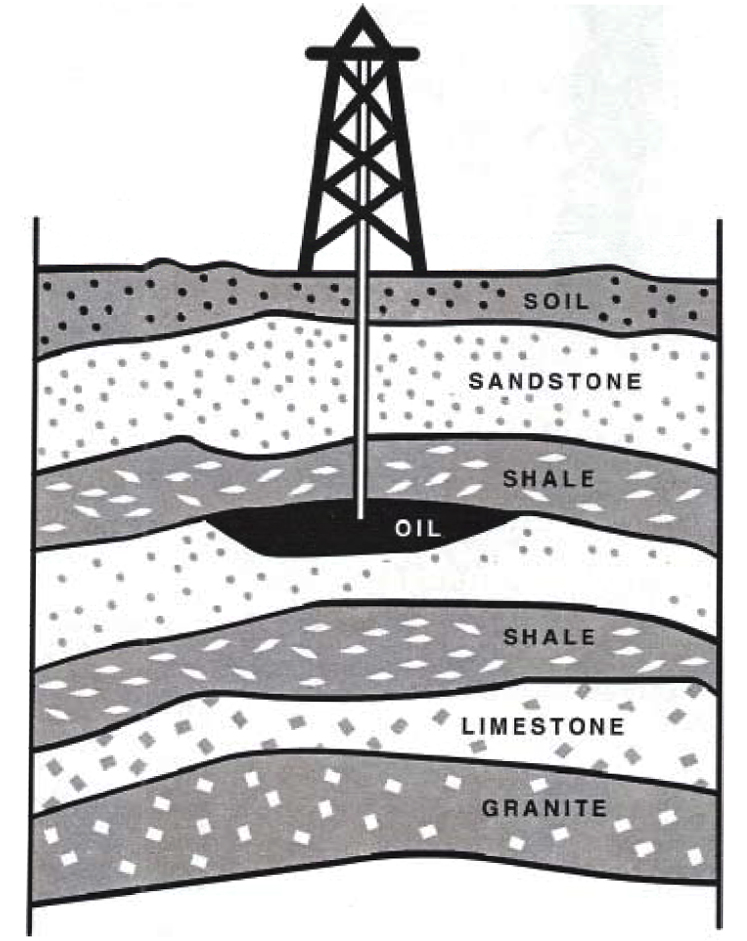 Rock  1Rock  2Rock  3Rock  4Rock  5Sandstone 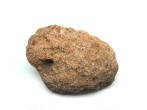 Limestone  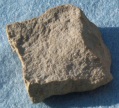 Shale        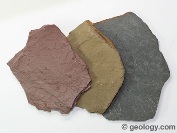 Granite       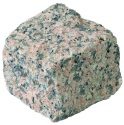 Rock  1Rock  2Rock  3Rock  4Rock  5Sandstone Limestone  Shale        Granite       